Индивидуальный план по «Вероятность и статистика»на 1 полугодие10 классОтметка за аттестационный период корректируется при выполнении индивидуального планаПлан считается выполненным, если выполнены все пункты плана (п.п.1-3) на отметку «3» и выше.Приложение 1.Темы конспектов:1)	Элементы теории графовГраф, связный граф, представление задачи с помощью графаСтепень (валентность) вершины. Путь в графе. Цепи и циклыГрафы на плоскости. Дерево случайного эксперимента. 2)	Случайные опыты, случайные события и вероятности событий Случайные эксперименты (опыты) и случайные события. Элементарные события (исходы)Вероятность случайного события. Вероятности событий в опытах с равновозможными элементарными событиямиВероятность случайного события. Вероятности событий в опытах с равновозможными элементарными событиями. 3)	Операции над множествами и событиями. Сложение и умножение вероятностей. Условная вероятность. Независимые события Пересечение, объединение множеств и событий, противоположные события. Формула сложения вероятностейУсловная вероятность. Умножение вероятностей. Формула условной вероятностиУсловная вероятность. Умножение вероятностей. Формула условной вероятности. Формула полной вероятностиФормула Байеса. Независимые события4)	Элементы комбинаторики Комбинаторное правило умножения. Перестановки и факториалЧисло сочетаний. Треугольник ПаскаляФормула бинома НьютонаПриложение 2.Темы самостоятельных/проверочных работ:Самостоятельная работа по теме «Графы»Самостоятельная работа по теме «Случайные события и вероятности событий»Самостоятельная работа по теме «Сложение и умножение вероятностей»Проверочная работа по теме: "Графы, вероятности, множества, комбинаторика"Пример зачетной работы:ГрафыСлучайные события и вероятности событийЧему равна вероятность того, что при бросании монетки дважды, оба раза выпадет решка?Какова вероятность того, что при бросании двух кубиков выпадет в сумме 7?В соревнованиях участвуют 7 спортсменов из СПб, 4 из Москвы, 9 из Нижнего Новгорода, 5 из Екатеринбурга. Какова вероятность, что первым будет выступать москвич?Сложение и умножение вероятностей40 % учащихся школы – это мальчики, из них 25% играют в баскетбол. Чему равна вероятность того, что первый вышедший из школы окажется мальчиком, играющим в баскетбол?Игральную кость бросают дважды. Какова вероятность, что:а) во второй бросок выпало 5, если сумма двух бросков 7?б) сумма бросков равна 5, если в первый раз выпало 4?в) сумма больше 8, если в первый раз выпало 4?3) Кубик бросают три раза. В первый выпало 2 очка. Какова вероятность,что сумма трех бросков равна 12?ЗаданиеФорма аттестацииДата и время сдачиОтметкаДомашнее задание за 1 полугодиеПредоставить тетрадь с выполненными конспектами по темам(приложение 1)В часы консультацийБез отметкиЯвляется допуском к написанию контрольных, проверочных работ и собеседованиюКонтрольная (проверочная) работа по темеВыполняется письменно в классе в присутствии учителя(приложение 2)В часы консультацийВыставляется на дату проведения работыВ часы консультацийСобеседование по вопросам Устное собеседование по указанным темам конспекта.В часы консультацийВыставляется на любую дату в 1 полугодии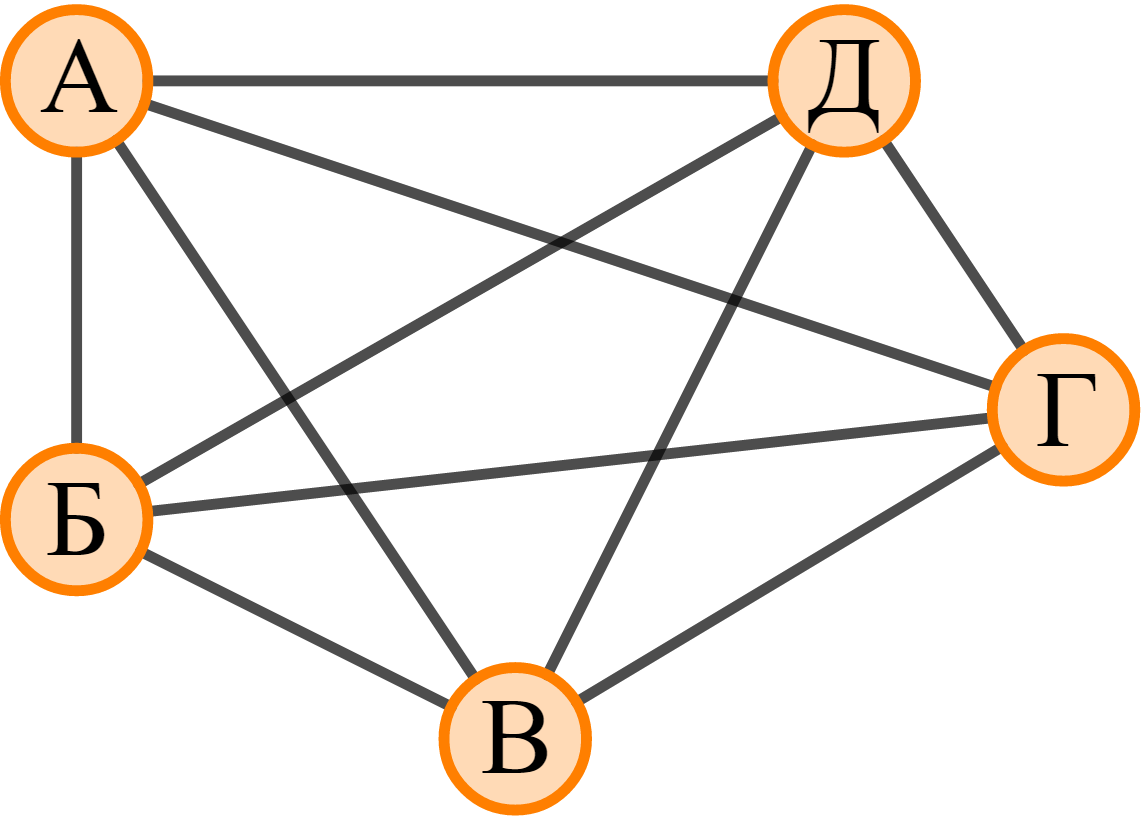 Определить валентность каждой вершины графаПеречислить все пути от А до ВПеречислить все циклы графа